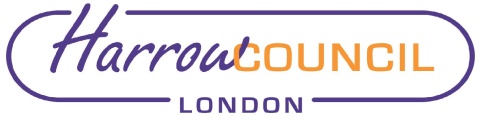 Section 2 – ReportCabinet have asked for a report on potholes in the borough and the feasibility of creating an in-house pothole service to improve the management and repair of potholes across the borough.This report sets out the findings of initial feasibility work and the key issues that are being investigated.Options considered  To bring the service in-house – we could seek to bring the service in house and use our own team and vehicles to complete the workCurrent situationHighways inspections for potholes are picked up from routine inspections 3 times per year per road and shopping areas once per month.  Alternatively, enquiries come in from customers.  On average the council receive 578 enquiries from highway inspections and 492 from customer enquiries, bringing the total potholes reported per annum on average to 1,070.   From customer enquiries the following potholes were reported between 2019 to date. From highways inspections the following potholes were reported between 2019 to date.  From the data below, we can see the average time taken to complete a pothole repair from inspection / notification is 4.5 days.  This is in line with national standards at 5 working days.  The volume of potholes completed per annum between 2019 to date is detailed below. Potholes are repaired depending on health and safety concern of between 2 hours and 30 days.  A defect for a pothole is determined by the following criteriaA defect is a vertical or abrupt difference at the interface of two existing surfaces. This excludes areas such as the interface between the top of a kerb and the road surface or steps) Boreholes and other small area defects where it is considered that there is no risk to vehicles or cyclists may not be ordered for repair. The Council’s highways term contractor carries out all pothole repairs and all inspections are conducted in-house by highways inspectors.  Why a change is neededCabinet have asked for a report on potholes in the borough and the feasibility of creating an in-house pothole service to improve the management and repair of potholes across the borough.Therefore, the option to explore how and if the service would be better in house is being explored.  Implications of the RecommendationConsiderationsThe feasibility study will cover issues including staffing and TUPE, procurement regulations, current budget provision, capital investment and its cost, accommodation for the function and materials, equipment, including vehicles and storage.  Resources, costs The feasibility study is estimated to cost a maximum of £50,000 and funding has been identified for this. Staffing/workforce Once the feasibility study is complete a detailed workforce assessment will be provided to members for consideration.  Risk Management ImplicationsRisks included on corporate or directorate risk register? No Separate risk register in place? NoThe relevant risks contained in the register are attached/summarised below. No  	The following key risks should be taken onto account when agreeing the 	recommendations in this report:Legal ImplicationsThe Transfer of Undertakings (Protection of Employment) Regulations 2006 (TUPE) is likely to apply to any transfer of the contract services in house.Public procurement rules will not apply to taking services in house, though they will apply to any new procurement.Any vehicle or premises leasing or purchase will require legal input.Consultants can be commissioned in compliance with the Council’s Contract Procedure Rules to provide a detailed feasibility studyProcurement ImplicationsAny aspect of procurement that may arise out of the recommendations of this report will be undertaken in accordance with Public Procurement Regulations 2015 (as amended) and with the support and advice of the procurement teamFinancial ImplicationsShould the feasibility work be pursued, there would be a one-off cost of project resource. This is estimated at £50k and can be funded from the Capital Feasibilities Reserve. The feasibility study will then inform the cost implications of an in-house pothole operation. This in turn will inform the MTFS implications and their affordability and will be included in a further Cabinet report.Equalities implications / Public Sector Equality DutyShould the feasibility progress to detailed business case, an EQIA is likely to be required for the staffing implications.  Council PrioritiesPlease identify how the decision sought delivers these priorities. Improving the environment and addressing climate changeSection 3 - Statutory Officer ClearanceStatutory Officer:  Dawn Calvert Signed by the Chief Financial OfficerDate:  29th June 2022Statutory Officer:  Stephen DorrianSigned on behalf of the Monitoring OfficerDate:  29th June 2022Chief Officer:  Dipti Patel Signed off by the Corporate DirectorDate:  30th June 2022Head of Procurement:  Nimesh MehtaSigned by the Head of ProcurementDate:  24th June 2022Head of Internal Audit:  Susan DixsonSigned by the Head of Internal AuditDate: 29th June 2022Mandatory ChecksWard Councillors notified:  NO, as it impacts on all Wards  EqIA carried out:  24 June 2022EqIA cleared by:  Jennifer RockSection 4 - Contact Details and Background PapersContact:  Nicolina Cooper, Interim Head of Traffic, Highways and Asset Management, 07423621435, Nicolina.cooper@harrow.gov.uk Background Papers: NoneCall-in waived by the Chair of Overview and Scrutiny CommitteeNO Report for:CabinetDate of Meeting: 18th July 2022Subject:Feasibility report for pothole repairs Key Decision:No, as the funding for the work being requested is under £500,000Responsible Officer:Dipti Patel - Corporate Director of Place;  Tony Galloway - Director of EnvironmentPortfolio Holder:Councillor Anjana Patel - Portfolio Holder Environment & Community Safety Exempt:NoDecision subject to Call-in:Yes Wards affected:All wardsEnclosures:NoneSection 1 – Summary and RecommendationsCabinet have asked for a report on potholes in the borough and the feasibility of creating an in-house pothole service to improve the potholes across the borough. This report sets out the findings of the initial feasibility work on bringing this operation in-house.  Recommendations: Cabinet is requested to:Note the content of the report Instruct officers to continue the feasibility work and bring back the results of the study to a future Cabinet meeting; Delegate authority to the Director of Environment to commission the study from external consultants at a cost of approximately £50k.Reason: (for recommendations)  The recommendations in this report are to review the feasibility of bringing the pothole repair function in-house.Financial YearNo. of Customer ReportsAssessed within 3 working days 2019/2020480100%2020/2021430100%2021/2022565100%2022/202394Ongoing Grand Total1569Row LabelsAverage of Days (ordered)2019/20202.183 Category 3 (2 hours)0.034 Priority 4 (24 hour)0.805 Priority 5 (3 days)1.336 Priority 6 (5 days)1.607 Priority 7 (30 days)8.222020/20216.723 Category 3 (2 hours)0.004 Priority 4 (24 hour)0.805 Priority 5 (3 days)2.276 Priority 6 (5 days)2.297 Priority 7 (30 days)22.568 Planned works146.672021/20224.522 Category 2 (1 hour)0.003 Category 3 (2 hours)0.004 Priority 4 (24 hour)0.785 Priority 5 (3 days)1.176 Priority 6 (5 days)2.327 Priority 7 (30 days)13.088 Planned works187.00Grand Total4.61PeriodGrand Total2019/20204492020/20215342021/20227502022/2023199Grand Total1932Category periods for repairCategory 2 (1 hour)Category 3 (2 hours)Priority 4 (24 hour)Priority 5 (3 days)Priority 6 (5 days)Priority 7 (30 days)Carriageways Location/Depth of defect Less than 25mm 25mm to 40mm In excess of 40mm Carriageway in cycle lane or designated pedestrian crossing point No repair or P7 C3 to P6 Dependent on surface area, C3 to P5 Carriageway not in cycle lane or designated pedestrian crossing point No repair or P7 No Repair or P7 Dependent on surface area, C3, to P6 Surface depressions/crowning Surface depressions/crowning Where a surface depression or crowning is identified which is not a vertical step the inspector will make a judgement on whether a repair is necessary and the relevant priority for any repair.Where a surface depression or crowning is identified which is not a vertical step the inspector will make a judgement on whether a repair is necessary and the relevant priority for any repair.Risk Description Mitigations Mitigations RAG Status The current highways term contractor carries out all pothole repairs and may have concern in the Council carry out this feasibility study The current highways term contractor carries out all pothole repairs and may have concern in the Council carry out this feasibility study This is an option to consider and investigate, no decision has been made and therefore the risk of the contractor having any concern is a low likelihood. However, if this should occur, the Head of Service will meet with the contractor to explain this is only a consideration and should this progress detailed discussions with the contractor will occur.   GreenThe feasibility study may be inadequate to base a decision on.The feasibility study may be inadequate to base a decision on.A robust procurement exercise to bring in an experienced and able contractor to complete this study will be undertaken.  Green The feasibility study may show that continuing with the current contractor is the best option and thus the study may be seen as a waste of money.The feasibility study may show that continuing with the current contractor is the best option and thus the study may be seen as a waste of money.If this is the case, this would not be a waste of money as, based on the perceived issue with potholes in the borough, reviewing the situation is best will provide assurance whatever the outcome.Green If a feasibility study is not undertaken there is a risk that the current issues will remain unresolved.If a feasibility study is not undertaken there is a risk that the current issues will remain unresolved.Thus, the recommendation is to complete the feasibility and move forward based on the outcome of the study.  Green 